690078, г. Владивосток, ул. Комсомольская 5а оф.508. Тел/факс (423) 245-09-15, 245-16-75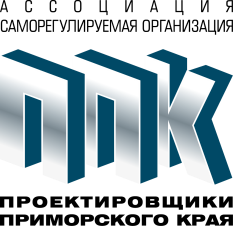 сайт: www.sroppk.ru  (сроппк.рф )  е-mail:info@sroppk.ruРегистрационный номер в государственном реестре СРО-П-128-27012010  Расчетный счет:  40703810350260042546;  Дальневосточный банк ПАО «Сбербанк России» г. Хабаровск; Кор/счёт  30101810600000000608,  БИК  040813608,  ОГРН 1082500002320,  ИНН  2540148541,                     КПП 254001001, ОКПО 88242018Список документов для включения сведений в НРС1Оригинал Заявления по форме: - Заявление для включения специалистов в НРС через СРО (форма 9) , - Заявление для включения специалистов в НРС самостоятельно .В  п.5 нужно написать  «Организация выполнения работ по подготовке проектной документации» и/или «организация выполнения работ по инженерным изысканиям, по подготовке проектной документации».Заявление должно быть заверено заявителем (вторая и последующая страница, подпись без расшифровки в левом нижнем углу).2Копия диплома о высшем образовании. Диплом должен быть заверен нотариально, либо в учебном заведении, где он был получен.3Копия трудовой книжки. Трудовая книжка должна быть заверена руководителем организации, с пометкой, что специалист работает по настоящее время.Если на момент подачи документов в НРС специалист  не трудоустроен, то трудовая книжка заверяется нотариально.44. Копия должностной инструкции/ выписка из должностной инструкции или трудового договораКопия должностной инструкции/ выписка из должностной инструкции или трудового договора должна быть заверена текущим (последним) работодателем.В инструкции/выписке  должно быть прописано, что сотрудник выполняет должностные обязанности специалиста по организации архитектурно-строительного проектирования (ГИПа или ГАПа), согласно статьи 55.5.-1 п. 3 ГСК:1.    подготовка и утверждение заданий на выполнение работ по инженерным изысканиям, заданий на подготовку проектной документации объекта капитального строительства;2.    определение критериев отбора участников работ по выполнению инженерных изысканий, подготовке проектной документации и отбору исполнителей таких работ, а также по координации деятельности исполнителей таких работ;3.    представление, согласование и приемка результатов работ по выполнению инженерных изысканий, подготовке проектной документации;4.    утверждение результатов инженерных изысканий, проектной документации.5Копия удостоверения о повышении квалификации.Удостоверение должно быть заверено нотариально, либо в учебном заведении, где оно было  получено.66. Оригинал справки об отсутствии у Заявителя судимости.В соответствии с Приказом Министерства внутренних дел Российской Федерации от 7 ноября 2011 г. № 1121. Справку можно заказать в МФЦ «Мои документы» или через сервис Госуслуги. Справка должна быть заверена печатью многофункционального центра (МФЦ).7Копия документа, удостоверяющего личность (паспорт гражданина РФ).Копия паспорта (либо выписка из паспорта) должна быть заверена нотариально.8Копия Свидетельства о браке/смене фамилии. Предоставляется, в случае если диплом выдан на другую фамилию. Копия должна быть заверена нотариально.9Копия СНИЛС - страхового номера индивидуального лицевого счета. Заверению не подлежит.